Администрация городского округа Дубна Московской областиУправление народного образованияМуниципальное бюджетное общеобразовательное учреждение«Общеобразовательная школа «Возможность» для детейс ограниченными возможностями здоровьяг. Дубны Московской области»(школа «Возможность»)Приказ06.04.2020 г.                                                                             № 23-4/01-09Об установлении режима работы школы с 06.04.2020 по 30.04.2020 На основании постановления Губернатора Московской области от 02.04.2020 № 171-ПГ «О внесении изменений в постановление Губернатора Московской области от 12.03.2020 № 108-ПГ «О введении в Московской области режима повышенной готовности для органов управления и сил Московской областной системы предупреждения и ликвидации чрезвычайных ситуаций и некоторых мерах по предотвращению распространения новой коронавирусной инфекции (COVID-2019) на территории Московской области», пункт 4, пункт 12, -П Р И К А З Ы В А Ю:Утвердить списки работников учреждения, подлежащих переводу на дистанционную работу Приложение 1. Утвердить списки работников учреждения, не подлежащих переводу на дистанционную работу в связи с необходимостью их непосредственного участия в функционировании организации. Приложение 2. Утвердить списки работников учреждения, в возрасте старше 65 лет, обязанных соблюдать режим самоизоляции. Приложение 3.Зам.  директора по УВР Макаровой С.А., ответственной за ведение табеля учета рабочего времени при заполнении считать данные дни рабочими.Заведующей хозяйством Кирюшиной С.В. обеспечить выполнение:	обеспечить ежедневное проведение измерений температуры тела работников, указанных в п.2 (приложении 2) настоящего приказа;обязательной дезинфекции контактных	поверхностей (мебели, оргтехники и других) во всех помещениях в течение дня;наличию в школе запаса дезинфицирующих средств для уборки помещений и обработки рук сотрудников; 	Заместителю директора по безопасности Кульковой Т.Г.:провести дополнительные инструктажи с лицами, осуществляющими круглосуточную охрану школы о недопущении посторонних лиц в помещения школы;проверить исправность тревожной и пожарной сигнализации, системы оповещения и управления эвакуацией людей, первичных средств пожаротушения.Всем сотрудникам школы строго соблюдать данный приказ.	Категорически запрещается посещение школы с 06.04.2020 по 30.04.2020, сотрудникам, находящимся на больничном и на дистанционной работе.Секретарю школы Гусевой Д.Д. довести содержание данного приказа до всех работников школы посредством электронной почты.Контроль за исполнением приказа оставляю за собой.Директор                                                                            Смирнова В.А.Приложение №1 к приказу от 06.04.2020 г. №23-4/01-09 «Об установлении характераработы сотрудников школыв период режима повышенной готовности» Приложение №2 к приказу от 06.04.2020 г. №23-4/01-09 «Об установлении характераработы сотрудников школыв период режима повышенной готовности» Приложение №3 к приказу от 06.04.2020 г. №23-4/01-09 «Об установлении характераработы сотрудников школыв период режима повышенной готовности» № п/пФ.И.О.Должность (для учителей –наименование предмета)Авдеева Светлана Николаевнаучитель изоБариньяк Цветана Александровнаучитель, учитель-логопедДубинина Елена Викторовнаучитель русского языкаЕгорова Елена ВасильевнаучительКалинина Елена Викторовнаучитель математикиКрупская Евгения Михайловнаучитель физкультурыСмирнова Евгения Вячеславовнаучитель начальных классовСидоренкова Марина Евгеньевнаучитель начальных классовФедотова Елена ИосифовнаучительЧупркова Галина Сергеевна педагог-психологЧудина Елена ВладимировнатьюторЧайкина Лариса Вячеславовнасоциальный педагогШишлянникова Светлана Семёновна учитель начальных классов№ п/пФ.И.О.Должность Бочкова Наталья ВикторовнаУборщик служебных помещенийГусева Дарья ДмитриевнаСекретарь-машинистка, уборщик служебных помещенийЕвдокимова Галина ВладимировнаУборщик служебных помещенийЕгорова Ольга ВладимировнаЗаместитель директора по ВРКирюшина Светлана ВикторовнаЗаведующий хозяйствомКулькова Татьяна ГеннадиевнаЗаместитель директора по безопасности учреждения Макарова Светлана АлексеевнаЗаместитель директора по УВРСмирнова Валерия АнатольевнаДиректор№ п/пФ.И.О.ДолжностьМочульский Евгений ИвановичРабочий по комплексному обслуживанию зданий Попов Владимир СеменовичДворник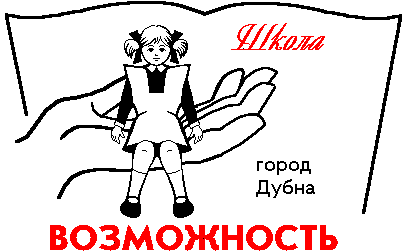 